Общество с ограниченной ответственностью «ХИМЭКОЦЕНТР»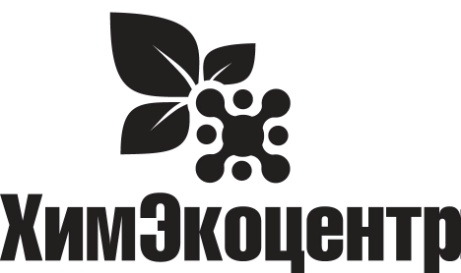 664005, г. Иркутск, ул. Маяковского, 2, оф. 6Тел. 8(3952)951966, e-mail:info@himcentre.ru web: www.himcentre.ruИНН 3812153694 КПП 381201001 ОГРН 1143850008060MultipowerPolishСредство для мытья и восстановления полов с полимерными покрытиями. Концентрат.Описание:Нейтральное моющее и восстанавливающее средство с полимерами.Удаляет  основные виды загрязнений.  Восстанавливает защитный слой напольного покрытия. Улучшает внешний вид полов и продлевает срок их эксплуатации.  На полах без полимерного покрытия, при регулярном применении, создается эффект  защитного слоя - уменьшается скольжение,  улучшается внешний вид.Подходит для полотерных машин любого типа. При полировке спрей-методом уменьшает потертость пола, удаляет пятна, за исключением пятен краски и следов резины.Не требует смывания. Не оставляет разводов. Не закупоривает форсунки в распыляющих системах.Экологически безопасно. При размораживании сохраняет свои свойства.Назначение:Для мытья и ухода за полимерными покрытиями на линолеуме, ламинате, натуральном и искусственном камне (мраморе, граните, терраццо,  отдельных видах керамогранита), а также на бетонных, наливных, резиновых, деревянных и др. Применяется для мытья ручным и механизированным способом.Область применения:Средство применяется для ухода за полимерными и другими герметичными полами в помещениях организаций общественного питания (столовых, баров, кафе, ресторанов), торговых и деловых центров, медицинских, образовательных и иных учреждений, спортивно-оздоровительных и культурно-досуговых сооружений, предприятий промышленности, гостиниц и вокзалов, в быту.Способ применения:1. Для мойки вручную с мопом: - при слабых или точечных загрязнениях: использовать 1 ведро с отжимом. Смочить моп и отжать его для удаления излишков раствора. Нанести на поверхность и растереть. Моп регулярно промывать, при необходимости менять раствор; -при ежедневной уборке, легких и средней степени загрязнениях: использовать тележку с 2 ведрами. Ведро № 1 использовать для чистого раствора, ведро № 2 с отжимом - для сбора грязного раствора. Моп отжимать в ведро № 2, оставляя пол сухим; - для предварительной уборки: использовать концентрат.2. Для ухода за полом с использованием роторной машины: использовать красный, синий или бордовый пады. - при ежедневном уходе спрей-методом и слабой степени загрязнений:использовать автоматический скруббер и пад. Разбавить водой 1:3. Нанести тонким слоем на 3-5 м2 и отполировать до высыхания. Перейти к следующему участку. Использовать высокоскоростную машину с красным падом. При отсутствии встроенного пылесоса после удаления пылевых остатков подмести пол; - при еженедельной уборке спрей-методом и сильных загрязнениях: использовать высокоскоростные машины и более жесткие пады (синий или бордовый). При отсутствии встроенного пылесоса после удаления пылевых остатков подмести пол; - при уборке с поломоечной машиной: предварительно вымыть пол с использованием UniversalDZ. Далее использовать комбинированную машину и красный пад. Разбавить в баке машины: 1:4 для машин 1500 об/мин и более, 1:8 для машин 1000-1500 об/мин, 1:12 для машин 172-500 об/мин. Руководствоваться инструкцией изготовителя машины. У стен и в углах уборку производитьс мопом. Норма расхода: 1 л на 300 м2.3. Для ухода за поверхностями, покрытыми полимерами: разбавить 1:10 в помещениях высокой проходимости (1 чел / 5 м2), 1:15 средней проходимости (1 чел / 8 м2), 1:20 низкой проходимости (1 чел / 10 м2).Примечание: расчет проходимости осуществлять на основе отношения площади помещения к количеству работников.4. Для особых случаев: - при использовании машин с распылителем: разбавить 1:5. Не распылять средство на площади более 2 м2. Не давать поверхности высохнуть! - при глубоких царапинах и множественных потертостях: разбавить 1:10.Основные характеристики:Состав:		вода, НПАВ, акрил-уретановая эмульсия, ,КПАВ.Значение pH (концентрат):	7,0Объем:	 (канистра)Меры предосторожности:Использовать резиновые перчатки и спецодежду.При попадании на кожу или в глаза обильно промыть их водой, обратиться к врачу.Хранение:Хранить в плотно закрытой упаковке в сухом темном помещении отдельно от пищевых продуктов. При температуре от +1 до +25оС. Беречь от детей.Срок годности: 36 месяцев (соблюдать условия транспортировки и хранения).